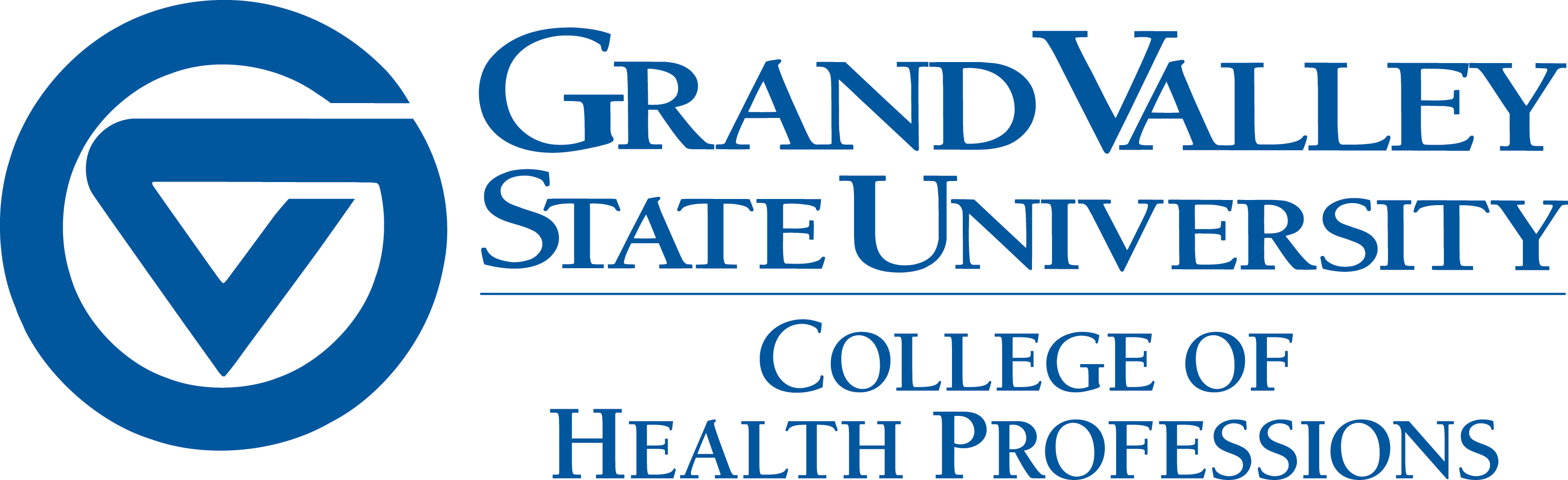 Fall 20__Winter 20__Spring/Summer 20__          Fall 20__Winter 20__Spring/Summer 20__           Fall 20__Winter 20__Spring/Summer 20___         Fall 20__Winter 20__Spring/Summer 20___        